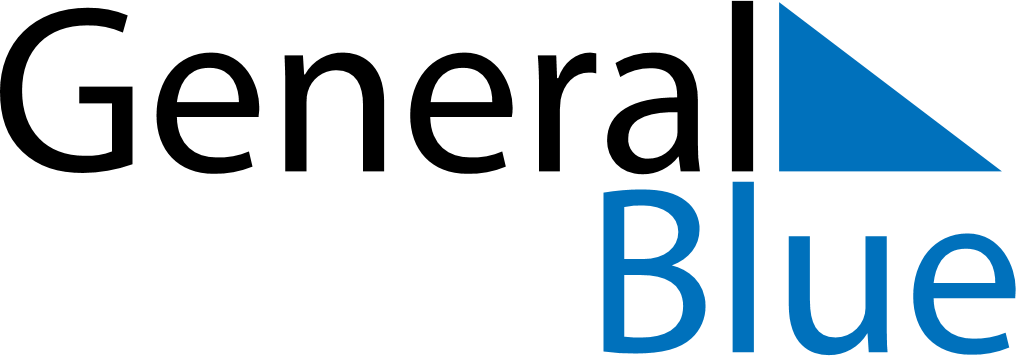 May 2024May 2024May 2024May 2024May 2024May 2024Slavkov u Brna, South Moravian, CzechiaSlavkov u Brna, South Moravian, CzechiaSlavkov u Brna, South Moravian, CzechiaSlavkov u Brna, South Moravian, CzechiaSlavkov u Brna, South Moravian, CzechiaSlavkov u Brna, South Moravian, CzechiaSunday Monday Tuesday Wednesday Thursday Friday Saturday 1 2 3 4 Sunrise: 5:30 AM Sunset: 8:08 PM Daylight: 14 hours and 37 minutes. Sunrise: 5:29 AM Sunset: 8:09 PM Daylight: 14 hours and 40 minutes. Sunrise: 5:27 AM Sunset: 8:11 PM Daylight: 14 hours and 43 minutes. Sunrise: 5:25 AM Sunset: 8:12 PM Daylight: 14 hours and 46 minutes. 5 6 7 8 9 10 11 Sunrise: 5:24 AM Sunset: 8:14 PM Daylight: 14 hours and 49 minutes. Sunrise: 5:22 AM Sunset: 8:15 PM Daylight: 14 hours and 52 minutes. Sunrise: 5:21 AM Sunset: 8:17 PM Daylight: 14 hours and 55 minutes. Sunrise: 5:19 AM Sunset: 8:18 PM Daylight: 14 hours and 58 minutes. Sunrise: 5:18 AM Sunset: 8:19 PM Daylight: 15 hours and 1 minute. Sunrise: 5:16 AM Sunset: 8:21 PM Daylight: 15 hours and 4 minutes. Sunrise: 5:15 AM Sunset: 8:22 PM Daylight: 15 hours and 7 minutes. 12 13 14 15 16 17 18 Sunrise: 5:13 AM Sunset: 8:24 PM Daylight: 15 hours and 10 minutes. Sunrise: 5:12 AM Sunset: 8:25 PM Daylight: 15 hours and 13 minutes. Sunrise: 5:10 AM Sunset: 8:26 PM Daylight: 15 hours and 16 minutes. Sunrise: 5:09 AM Sunset: 8:28 PM Daylight: 15 hours and 18 minutes. Sunrise: 5:08 AM Sunset: 8:29 PM Daylight: 15 hours and 21 minutes. Sunrise: 5:06 AM Sunset: 8:30 PM Daylight: 15 hours and 24 minutes. Sunrise: 5:05 AM Sunset: 8:32 PM Daylight: 15 hours and 26 minutes. 19 20 21 22 23 24 25 Sunrise: 5:04 AM Sunset: 8:33 PM Daylight: 15 hours and 29 minutes. Sunrise: 5:03 AM Sunset: 8:34 PM Daylight: 15 hours and 31 minutes. Sunrise: 5:02 AM Sunset: 8:36 PM Daylight: 15 hours and 34 minutes. Sunrise: 5:00 AM Sunset: 8:37 PM Daylight: 15 hours and 36 minutes. Sunrise: 4:59 AM Sunset: 8:38 PM Daylight: 15 hours and 38 minutes. Sunrise: 4:58 AM Sunset: 8:39 PM Daylight: 15 hours and 40 minutes. Sunrise: 4:57 AM Sunset: 8:41 PM Daylight: 15 hours and 43 minutes. 26 27 28 29 30 31 Sunrise: 4:56 AM Sunset: 8:42 PM Daylight: 15 hours and 45 minutes. Sunrise: 4:56 AM Sunset: 8:43 PM Daylight: 15 hours and 47 minutes. Sunrise: 4:55 AM Sunset: 8:44 PM Daylight: 15 hours and 49 minutes. Sunrise: 4:54 AM Sunset: 8:45 PM Daylight: 15 hours and 51 minutes. Sunrise: 4:53 AM Sunset: 8:46 PM Daylight: 15 hours and 53 minutes. Sunrise: 4:52 AM Sunset: 8:47 PM Daylight: 15 hours and 54 minutes. 